Государственное учреждение культуры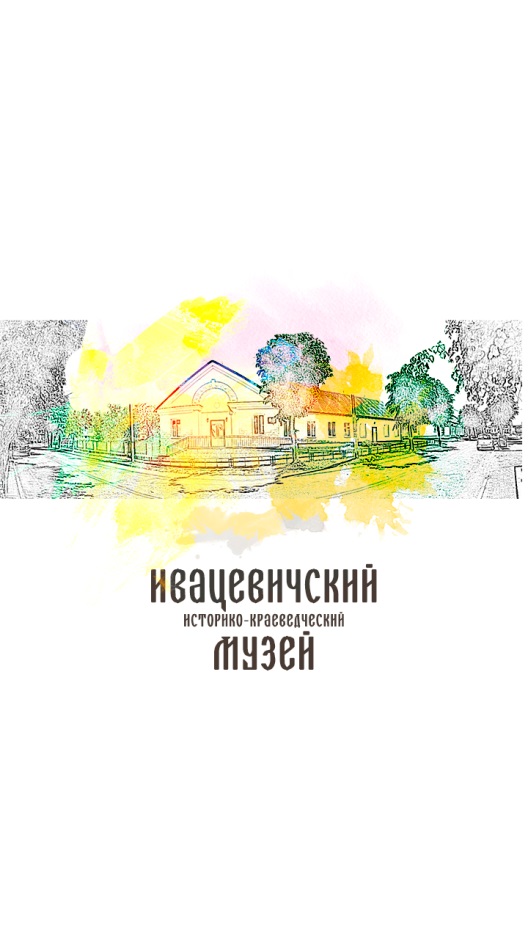 «Ивацевичский историко-краеведческий музей»ПРОГРАММАнаучно-практической конференции«ИВАЦЕВИЧСКИЕ КРАЕВЕДЧЕСКИЕ ЧТЕНИЯ - 2024»г. ИвацевичиУважаемые коллеги!Приглашаем Вас принять участие в работе научно-практической конференции«Ивацевичские краеведческие чтения - 2024».Конференция состоится 5 апреля 2024 года в Ивацевичском историко-краеведческом музее по адресу: г. Ивацевичи, ул. Почтовая, 7Регламент работы конференции: Регистрация участников – 10.30–11.00 Доклады участников – 11.10 – 14.40 Кофе-брейк – 13.00–13.30Обсуждение докладов и подведение итогов конференции – 14.40 – 15.00 Секционные доклады – до 10 минут Вопросы – до 5 минут Телефоны для справок: 8(01645) 9-30-71, +375(29) 802-13-43 Координатор конференции – Мочалов Сергей Сергеевичзаведующий мемориальным комплексом партизанской славы «Хованщина»РАБОТА КОНФЕРЕНЦИИПриветственное слово Горбач Раисы Ивановныдиректора ГУК «Ивацевичский историко-краеведческий музей»ДОКЛАДЫ УЧАСТНИКОВ11.10-11.20Сусветная памяць аб Тадэвуше КасцюшкоДокладчикКолтуневич Кирилл Михайлович,научный сотрудник ГУК «Мемориальный музей-усадьба Тадеуша Костюшко»11.20-11.30Транспортные пути на территории Ивацевичского района в ХIХ веке. Огинский канал и Московско-Брестская железная дорога.ДокладчикКолесникович Александр Николаевич, старший научный сотрудник ГУК «Ивацевичский историко-краеведческий музей»11.40-11.50З гісторыі Вядскага краюДокладчикКозленя Алина Александровна, Учащаяся 9-го класса ГУО «СШ №4 г.Ивацевичи»11.50-12.00Мікратапонімы маёй мясцовасці ДокладчикШапорева Елизавета Дмитриевна Учащаяся 9-го класса ГУО «Подстаринская средняя школа»12.00-12.10Демографическая оценка населения на территории современного Ивацевичского района на конец 19-го - первую половину 20-го векаДокладчикМочалов Сергей Сергеевич, заведующий мемориальным комплексом партизанской славы «Хованщина» ГУК «Ивацевичский историко-краеведческий музей»12.10-12.20Баляслаў Пачопка… Хто ён?ДокладчикКалиновская Светлана Александровна, Учащаяся 9-го класса ГУО «СШ №4 г.Ивацевичи»12.20-12.30Забытый генерал Великой войны. Эрдели Иван ГеоргиевичДокладчикЖижиян Сергей Филиппович,директор ГУК «Быховский историко-краеведческий музей», магистр исторических наук12.30-12.40Цивия Любеткин. Героический след в трагической истории еврейского сопротивленияДокладчикГалкина Лада Юрьевна, научный сотрудник ГУК «Ивацевичский историко-краеведческий музей»12.40-12.50Иосиф Урбанович. Яркаяя жизнь с трагическим финаломДокладчикМаруфенко Ангелина Юрьевна,директор ГУК «Музей-усадьба «Пружанский Палацик»,12.50-13.00Один подвиг – два района (История праведников народов мира Ивацевичского и Каменецкого районов)ДокладчикМедвецкий Илья Сергеевич, учащийся 10-го класса ГУО «Гимназия г. Каменца»Кофе-брейк 13.00 – 13.30Кофе-брейк 13.00 – 13.3013.30-13.40Их подвиг в памяти потомков сохранимДокладчикВензелева Елизавета Валентиновнаучащаяся 11-го класса ГУО «СШ №3 г.Ивацевичи»13.40-13.50Прамысловасць Івацэвіччыны ў 1953 – пачатку 1960-х г.ДокладчикБаран Виктория Олеговна, Учитель истории и обществоведения ГУО «СШ №4 г.Ивацевичи», магистр исторических наук13.50 – 14.00Василий Юрьевич Ткачев. Драматург, писатель, публицист.ДокладчикФедорчук Евгения Игоревна,научный сотрудник ГУК «Быховский районный историко-краеведческий музей»,магистр искусствоведения14.00 - 14.10Ядерные «Волчьи Норы». 638 полк РВСНДокладчикиМатвееня Александр Сергеевич,краеведМочалов Сергей Сергеевич, заведующий мемориальным комплексом партизанской славы «Хованщина» 14.10-14.20Краеведческий музей и его роль в познании краяДокладчикАнтончик Евгений Владимирович, Учитель истории и обществоведения ГУО «Гимназия г. Каменца»14.20-14.30Актуальные вопросы применения информационно-коммуникационных технологий в научно-фондовой работе (из опыта работы Минского областного краеведческого музея)ДокладчикКовалевич Анна БорисовнаМладший научный сотрудник отдела научно-фондовой работы ГУ «Минский областной краеведческий музей»14.30-14.40Великая Отечественная война и коммерация: музейный контекстДокладчикЧерняк Александра Андреевнанаучный сотрудник Оршанской городской художественной галереи В.А. Громыко»,магистр искусствоведения